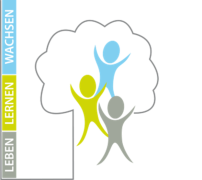 Kunde (Erziehungsberechtigte/rNutzer (Schüler, Lehrer)Kontodaten für Überweisung des Restbetrages:Hiermit kündige ich den Vertrag zur Nutzung des Mensa-Systems der Sekundarschule Kirchhellen zwischen mir und der Sekundarschule Kirchhellen zum Ende dieser Kalenderwoche.Ich habe mich selbst von der Richtigkeit des oben angegebenen Restguthabens überzeugt und möchte, dass wie folgt ausgezahlt wird.	Auf das oben angegebene Konto	Als Spende an den Förderverein der Sekundarschule KirchhellenIch nehme außerdem zur Kenntnis, dass nach erfolgter Abmeldung alle personenbezogenen Daten des Nutzerkontos gelöscht werden (vollständige Anonymisierung des Kontos) und somit spätere Reklamationen bezüglich des Restguthabens und aller anderen Kontobewegungen nicht bearbeitet werden können und somit nichtig sind. Allein gültig ist das oben genannte Restguthaben.Es gelten die AGB des Mensa-Systems der Sekundarschule.__________________________                  ___________________________________Datum, Ort					Unterschrift des KundenNachnameVornameRestguthabenNachnameVornameAusweisnummerIBAN:BIC:Geldinstitut: